Внутригородское муниципальное образование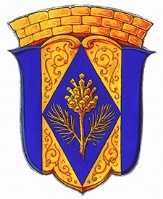 	Санкт-Петербурга поселок Комарово		МУНИЦИПАЛЬНЫЙ СОВЕТ ПЯТОГО СОЗЫВА	РЕШЕНИЕ  18 апреля   2018 года			                                                            № 4-3«Об утверждении Положения о порядке предоставлении гражданами, претендующими на замещение муниципальной должности в органах местного самоуправления внутригородского муниципального образования Санкт-Петербурга поселок Комарово,  а также должности главы местной администрации по контракту, и лицами, замещающими муниципальные должности в органах местного самоуправления внутригородского муниципального образования Санкт-Петербурга поселок Комарово,  а также должность главы местной администрации по контракту предоставляют сведения о доходах, расходах, об имуществе и обязательствах  имущественного характера Губернатору  Санкт-Петербурга» В  соответствии  с Федеральным  законом  от  06.10.2003    N 131 - ФЗ  «Об  общих принципах  организации  местного  самоуправления  в  Российской  Федерации», Федеральным  законом  от  25.12.2008    N 273-ФЗ  «О  противодействии  коррупции»,  Федеральным законом от 02.03.2007 N 25-ФЗ "О муниципальной службе в Российской Федерации",  Федеральным законом от 03.12.2012  № 230-ФЗ «О контроле  за соответствием расходов лиц, замещающих государственные должности, и иных лиц их доходам», с  Указом Президента Российской Федерации от 23.06.2014 № 460 «Об утверждении формы справки о доходах, расходах, об имуществе и обязательствах имущественного характера и внесении изменений в некоторые акты Президента Российской Федерации»,  Законом  Санкт-Петербурга от 30.01.2018 N 7-3
 "О представлении гражданами, претендующими на замещение муниципальной должности в Санкт-Петербурге, должности главы местной администрации по контракту, и лицами, замещающими муниципальные должности в Санкт-Петербурге, должность главы местной администрации по контракту, сведений о доходах, расходах, об имуществе и обязательствах имущественного характера Губернатору Санкт-Петербурга", Постановлением Губернатора Санкт-Петербурга от 14.02.2018 № 13-пг «Об уполномоченном исполнительном органе государственной власти Санкт-Петербурга»РЕШИЛ:1.	Отменить Решения МС от 28.10.2015 № 10-2, №10-3.2.	Утвердить Положение о порядке предоставления гражданами, претендующими на замещение муниципальной должности в органах местного самоуправления внутригородского муниципального образования Санкт-Петербурга поселок Комарово,  а также должности Главы Местной администрации по контракту, и лицами, замещающими муниципальные должности в органах местного самоуправления внутригородского муниципального образования Санкт-Петербурга поселок Комарово, а также должность Главы Местной администрации по контракту  предоставляют сведения о доходах, расходах, об имуществе и обязательствах  имущественного характера Губернатору  Санкт-Петербурга  в порядке, утвержденном Законом  Санкт-Петербурга от 30.01.2018 N 7-3 "О представлении гражданами, претендующими на замещение муниципальной должности в Санкт-Петербурге, должности главы местной администрации по контракту, и лицами, замещающими муниципальные должности в Санкт-Петербурге, должность главы местной администрации по контракту, сведений о доходах, расходах, об имуществе и обязательствах имущественного характера Губернатору Санкт-Петербурга", по форме, утвержденной  Указом Президента Российской Федерации от 23 июня 2014 года № 460, согласно Приложению №1 .3. Настоящее Решение вступает в силу с момента официального опубликования.4. Контроль за исполнением данного Решения оставляю за собой.Глава муниципального образования 					            А.С. ЖуравскаяПриложение № 1 к Решению МС № 4-3 от 18.04.2018г. Положение  о порядке предоставления гражданами, претендующими на замещение муниципальной должности в органах местного самоуправления внутригородского муниципального образования Санкт-Петербурга поселок Комарово,  а также должности Главы Местной администрации 
по контракту, и лицами, замещающими муниципальные должности в органах местного самоуправления внутригородского муниципального образования Санкт-Петербурга 
поселок Комарово, а также должность Главы Местной администрации
 по контракту  предоставляют сведения о доходах, расходах, об имуществе и 
обязательствах  имущественного характера Губернатору  Санкт-ПетербургаНастоящее Положение  о порядке предоставления представления гражданами, претендующими на замещение муниципальной должности в органах местного самоуправления внутригородского муниципального образования Санкт-Петербурга поселок Комарово, гражданами, претендующими на замещение должности главы местной администрации по контракту, и лицами, замещающими муниципальные должности в органах местного самоуправления внутригородского муниципального образования Санкт-Петербурга поселок Комарово Санкт-Петербурге (далее - муниципальные должности), лицами, замещающими должность главы местной администрации по контракту, сведений о своих доходах, об имуществе и обязательствах имущественного характера, а также о доходах, об имуществе и обязательствах имущественного характера своих супруг (супругов) и несовершеннолетних детей (далее - сведения о доходах, об имуществе и обязательствах имущественного характера) Губернатору Санкт-Петербурга, а также определяет порядок представления лицами, замещающими муниципальные должности, лицами, замещающими должность главы местной администрации по контракту, сведений о своих расходах, о расходах своих супруг (супругов) и несовершеннолетних детей Губернатору Санкт-Петербурга.Под лицами, замещающими муниципальные должности, понимаются депутаты муниципального совета внутригородского муниципального образования Санкт-Петербурга поселок Комарово, члены выборных органов местного самоуправления, выборные должностные лица местного самоуправления, председатели избирательных комиссий муниципальных образований, действующих на постоянной основе и являющихся юридическими лицами.Сведения о доходах, об имуществе и обязательствах имущественного характера представляют:- граждане, претендующие на замещение муниципальной должности;- лица, замещающие муниципальные должности;- граждане, претендующие на замещение должности главы местной администрации по контракту;- лица, замещающие должность главы местной администрации по контракту.Лица, замещающие муниципальные должности, и лица, замещающие должность главы местной администрации по контракту, представляют сведения о своих расходах, а также о расходах своих супруг (супругов) и несовершеннолетних детей по каждой сделке по приобретению земельного участка, другого объекта недвижимости, транспортного средства, ценных бумаг, акций (долей участия, паев в уставных (складочных) капиталах организаций), совершенной ими, их супругами и(или) несовершеннолетними детьми в течение календарного года (с 1 января по 31 декабря), предшествующего году представления сведений (далее - отчетный период), если общая сумма таких сделок превышает общий доход данных лиц и их супруг (супругов) за три последних года, предшествующих отчетному периоду, и об источниках получения средств, за счет которых совершены эти сделки (далее - сведения о расходах).Сведения о доходах, об имуществе и обязательствах имущественного характера представляются по форме справки о доходах, расходах, об имуществе и обязательствах имущественного характера, форма которой утверждена Указом Президента Российской Федерации от 23.06.2014 № 460,(далее - справка):- гражданами, претендующими на замещение муниципальной должности, - при избрании на данную муниципальную должность;- лицами, замещающими муниципальные должности, - ежегодно не позднее 1 апреля года, следующего за отчетным годом;- гражданами, претендующими на замещение должности главы местной администрации по контракту, - при назначении на указанную должность;- лицами, замещающими должность главы местной администрации по контракту, - ежегодно не позднее 30 апреля года, следующего за отчетным годом. Сведения о расходах представляются лицами, замещающими муниципальные должности, и лицами, замещающими должность главы местной администрации по контракту, в срок, установленный для представления сведений о доходах, об имуществе и обязательствах имущественного характера, и отражаются в соответствующем разделе справки.В случае если гражданин, претендующий на замещение муниципальной должности, гражданин, претендующий на замещение должности главы местной администрации по контракту, или лицо, замещающее муниципальную должность, лицо, замещающее должность главы местной администрации по контракту, обнаружили, что в представленных ими сведениях о доходах, об имуществе и обязательствах имущественного характера не отражены или не полностью отражены какие-либо сведения либо имеются ошибки, они вправе представить уточненные сведения о доходах, об имуществе и обязательствах имущественного характера в следующие сроки:1) гражданин, претендующий на замещение муниципальной должности, - в течение одного месяца со дня представления указанных сведений при избрании на данную муниципальную должность;2) лицо, замещающее муниципальную должность, - в течение одного месяца после окончания срока, указанного в  пункте 5 настоящего положения3) гражданин, претендующий на замещение должности главы местной администрации по контракту, - в течение одного месяца со дня представления указанных сведений при назначении на указанную должность;4) лицо, замещающее должность главы местной администрации по контракту, - в течение одного месяца после окончания срока, указанного  в  пункте 5 настоящего положения.7.       Размещение сведений о доходах, об имуществе и обязательствах имущественного характера и сведений о расходах лиц, замещающих муниципальные должности, лиц, замещающих должность главы местной администрации по контракту, на официальном сайте внутригородского муниципального образования Санкт-Петербурга поселок Комарово в информационно-телекоммуникационной сети "Интернет".8.       Сведения о доходах, об имуществе и обязательствах имущественного характера, сведения о расходах представляются в исполнительный орган государственной власти Санкт-Петербурга, уполномоченный Губернатором Санкт-Петербурга, в соответствии с Постановлением Губернатора Санкт-Петербурга от 14.02.2018 № 13-пг «Об уполномоченном исполнительном органе государственной власти Санкт-Петербурга» - Комитет территориального развития Санкт-Петербурга. Представленные сведения о доходах, об имуществе и обязательствах имущественного характера, сведения о расходах, хранятся в Комитет территориального развития Санкт-Петербурга, в соответствии с действующим законодательством. В случае если гражданин, претендующий на замещение муниципальной должности, не был избран на данную муниципальную должность, гражданин, претендующий на замещение должности главы местной администрации по контракту, не был назначен на указанную должность, сведения о доходах, об имуществе и обязательствах имущественного характера в дальнейшем не могут быть использованы и подлежат уничтожению.9.       Непредставление гражданином, претендующим на замещение муниципальной должности, гражданином, претендующим на замещение должности главы местной администрации по контракту, либо представление указанными гражданами заведомо недостоверных или неполных сведений о доходах, об имуществе и обязательствах имущественного характера влечет ответственность, установленную федеральным законодательством. В случае непредставления лицом, замещающим муниципальную должность, несвоевременного представления либо представления им заведомо недостоверных или неполных сведений о доходах, об имуществе и обязательствах имущественного характера указанное лицо несет ответственность в соответствии с Федеральным законом "О противодействии коррупции", Федеральным законом "Об общих принципах организации местного самоуправления в Российской Федерации". В случае непредставления лицом, замещающим должность главы местной администрации по контракту, несвоевременного представления либо представления им заведомо недостоверных или неполных сведений о доходах, об имуществе и обязательствах имущественного характера указанное лицо несет ответственность в соответствии с Федеральным законом "О муниципальной службе в Российской Федерации", Федеральным законом "Об общих принципах организации местного самоуправления в Российской Федерации".В случае непредставления лицом, замещающим муниципальную должность, лицом, замещающим должность главы местной администрации по контракту, несвоевременного представления либо представления ими неполных или недостоверных сведений о расходах указанные лица несут ответственность в соответствии с Федеральным законом "О контроле за соответствием расходов лиц, замещающих государственные должности, и иных лиц их доходам", Федеральным законом "Об общих принципах организации местного самоуправления в Российской Федерации".